Willow Primary AcademyThe Piper CentreFirst Aid Policy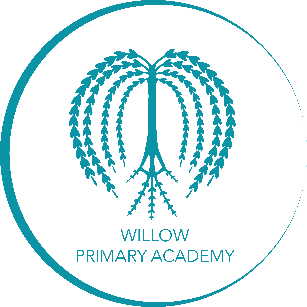 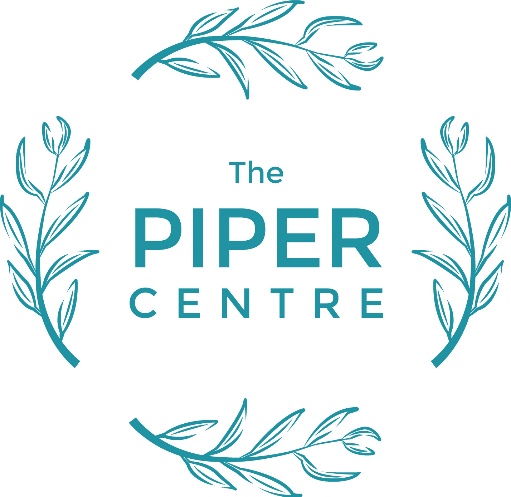 AimsTo ensure the health and safety of all staff, pupils and visitors in schools within Willow Primary Academy.To ensure that staff, trustees and LAB members are aware of their responsibilities with regards to health and safetyTo provide a framework for responding to an incident and recording and reporting the outcomes.Legislation and guidanceThis policy is based on advice from the Department for Education on First aid in schools and health and safety in schoolsThe Health and Safety (First Aid) Regulations 1981 – states that employers must provide adequate and appropriate equipment and facilities to enable first aid to be administered to employees, and qualified first aid personnelThe Management of Health and Safety at Work Regulations 1992 – require employers to make an assessment of the risks to the health and safety of their employeesThe Management of Health and Safety at Work Regulations 1999 – require employers to carry out risk assessments, make arrangements to implement necessary measures, and arrange for appropriate information and trainingThe Reporting of Injuries, Diseases and Dangerous Occurrences Regulations (RIDDOR) 2013 – state that some accidents must be reported to the Health and Safety Executive (HSE) and set out the timeframe for this and how long records of such accidents must be keptSchool Security (Claims and Payments) Regulations 1979 – sets out the rules on the retention of accident recordsWhere schools within SAND Academies Trust have an Early Years Foundation Stage, the following guidance is also taken into account – Statutory Framework for the Early Years Foundation StageThe Education (Independent School Standards) Regulations – require that suitable space is provided to cater for the medical and therapy needs of pupilsThis policy also complies with the Articles of Association and Funding Agreement for SAND Academies Trust.Roles and ResponsibilitiesIn schools with Early Years Foundation Stage provision, at least one person who has a current paediatric first aid certificate must be on the premises at all times.Dependent upon an assessment of first aid needs, schools must have a sufficient number of suitably trained first aiders to care for employees in case they are injured at work.Each school within SAND Academies Trust has an appointed person to take charge of the first aid arrangements. The appointed person does not need to be a trained first aider.Appointed person(s) and First AidersWillow Primary Academy and The Piper Centre’s appointed persons are: Debra Arthur (Willow) and Susanne Quinn (Piper Centre)The appointed person is responsible for the following:Taking charge when someone is injured or becomes illEnsuring there is adequate supply of medical materials in first aid kits and replenishing the contents of the kits when requiredEnsuring that an ambulance or other professional medical help is summoned when appropriateFirst aiders are trained and qualified to carry out the role and are responsible for the following:Acting as first responders to any incidents; they will assess the situation where there is an injured or ill person, and provide immediate and appropriate treatmentSending pupils home to recover, where necessaryFilling in an accident report on the same day, or as soon as is reasonably practicable, after an incidentKeeping their contact details up to dateThe names of each school’s appointed person and first aiders will be displayed prominently around Willow Primary Academy and The Piper Centre site.The Trust Board – responsibilitiesThe Board of Trustees has ultimate responsibility for Health and Safety matters in all schools within SAND Academies Trust.The Board of Trustees will delegate specific monitoring of Health and Safety matters to the Local Advisory Board within each school.The operational matters and day to day management of Health and Safety within each school is delegated to the Headteacher and staff members.The Headteacher – responsibilitiesThe Headteacher is responsible for the implementation of this policy, including:Ensuring that an appropriate number of appointed persons and/or trained first aid personnel are present in Willow Primary Academy and The Piper Centre at all timesEnsuring that first aiders have an appropriate qualification, keep training up to date and remain competent to perform their roleEnsuring all staff are aware of first aid proceduresEnsuring appropriate risk assessments are completed and appropriate measures are put in placeUndertaking, or ensuring that managers undertake, risk assessments, appropriate, and that appropriate measures are put in placeEnsuring that adequate space is available for catering to the medical needs of pupilsReporting specified incidents to the HSE where necessarySchool staff – responsibilitiesSchool staff are responsible for:Ensuring they follow first aid proceduresEnsuring they know who the first aiders are in their schoolCompleting accident reports for all incidents they attend to where a first aider/appointed person is not calledInforming the parent/carer of any accident via Class Dojo or phone call.Informing the Headteacher or the First Aid Lead of any specific health conditions or first aid needsIn-school First Aid proceduresThe closest member of staff present will assess the seriousness of the injury and seek the assistance of a qualified first aider, if appropriate, who will provide the required first aid treatment, if after assessment the injury is minor then a member of staff with online First Aid training will assist.The first aider, if called, will assess the injury and decide if further assistance is needed from a colleague or the emergency services. They will remain on scene until help arrives.The first aider will also decide whether the injured person should be moved or placed in the recovery positionIf the first aider judges that a pupil is too unwell to remain in school, parents will be contacted and asked to collect their child. Upon their arrival, the first aider will recommend next steps to the parentsIf the emergency services are called, the Headteacher will contact parents immediatelyThe first aider or relevant member of staff will complete an accident report form on the same day or as soon as is reasonably practical after the incident resulting in injuryOff-site First Aid proceduresWhen taking pupils off Willow Primary Academy or The Piper Centre premises, staff will ensure they always have the following:A mobile phoneA portable first aid kitInformation about the specific medical needs of pupilsParents’ contact detailsWhen transporting pupils using a minibus or other large vehicle, Willow Primary Academy will make sure the vehicle is equipped with a clearly marked first aid box containing, at minimum:10 antiseptic wipes, foil packed1 conforming disposable bandage (not less than 7.5cm wide)2 triangular bandages1 packet of 24 assorted adhesive dressings3 large sterile unmedicated ambulance dressings (not less than 15cm × 20 cm)2 sterile eye pads, with attachments12 assorted safety pins1 pair of rustproof blunt-ended scissors Risk assessments will be completed by the visit lead prior to any educational visit that necessitates taking pupils off school premisesWithin the Early Years Foundation Stage provision, there will always be at least one first aider with a current Pediatric first aid certificate on school trips and visits, as required by the statutory framework for the Early Years Foundation Stage.First Aid equipmentA typical first aid kit in all schools will include the following:A leaflet with general first aid adviceRegular and large bandagesEye pad bandagesTriangular bandagesAdhesive tapeSafety pinsDisposable glovesAntiseptic wipesPlasters of assorted sizesScissorsCold compressesBurns dressingsNo medication is kept in first aid kitsFirst aid kits will be stored in:Reception (at the main desk)All classesRecord keeping and reportingFirst Aid and accident record logThe accident log will be completed by the first aider/relevant member of staff in the same day or as soon as possible after an incident resulting in injury.https://forms.office.com/e/FUnA1XL3BGAs much detail as possible should be supplied when reporting an accident, including all of the information included in the accident form supplied in the appendixRecords held in the first aid and accident log will be retained by Willow Primary Academy for a minimum of 3 years, in accordance with regulation 25 of the Social Security (Claims and Payments) Regulations 1979, and then securely disposed of.A copy of the accident form will be added to the Cpoms if a major accident and has been reported to HSE, Ofsted or Riddor.Reporting to the HSEThe Headteacher will keep a record of any accident which results in a reportable injury, disease or dangerous occurrence as defined in the RIDDOR 2013 legislationThe Headteacher will report these to the Health and Safety Executive (HSE) as soon as is reasonably practicable and in any event within 10 days of the incidentReportable injuries, diseases or dangerous occurrences include:DeathSpecified injuries, which are:Fractures, other than to fingers, thumbs and toesAmputationsAny injury likely to lead to permanent loss of sight or reduction in sightAny crush injury to the head or torso causing damage to the brain or internal organsSerious burns (including scolds)Any scalping requiring hospital treatmentAny loss of consciousness caused by head injury or asphyxiaAny other injury arising from working in an enclosed space which leads to hypothermia or heat-induced illness, or requires resuscitation or admittance to hospital for more than 24 hoursInjuries where an employee is away from work or unable to perform their normal work duties for more than 7 consecutive days (not including the day of the incident)Where an accident leads to someone being taken to hospitalNear-miss events that do not result in an injury, but could have done. Examples of near-miss events relevant to schools include, but are not limited to:The collapse or failure of load-bearing parts of lifts and lifting equipmentThe accidental release of a biological agent likely to cause severe human illnessThe accidental release or escape of any substance that may cause a serious injury or damage to health. An electrical short circuit or overload causing a fire or explosion.Notifying parents and other agenciesWhere appropriate, Willow Primary Academy and The Piper Centre will inform parents of any accident or injury sustained by a pupil, and any first aid treatment given, on the same day or as soon as reasonably practicable. A head injury will be reported by phone call to a parent and head injury form given. Minor accidents will be reported by Class Dojo.Where appropriate, Willow Primary Academy and The Piper Centre will notify Ofsted of any serious accident, illness or injury to, or death of, a pupil while in Willow Primary Academy or The Piper Centre’s care. This will happen as soon as is reasonably practicable and no later than 14 days after the incidentWhere appropriate, Willow Primary Academy and The Piper Centre will also notify the relevant local child protection agencies of any serious accident or injury to, or the death of, a pupil while in their care.TrainingAll school staff undertake basic online first aid training and selected staff will complete full First Aid training.All first aiders must have completed a training course and must hold a valid certificate of competence to show this.Willow Primary Academy will keep a register of all trained first aiders, what training they have received and when this is valid until.Staff are encouraged to renew their first aid training when it is no longer validWithin the Early Years Foundation Stage provision, at least one member of staff will have a current Paediatric First Aid certificate which meets the requirements set out in the Early Years Foundation Stage statutory framework and is updated at least every 3 years.List of Trained First Aiders Willow Primary Academy The Piper Centre –Taking PRIDE in all we doPromoting Positivity, Nurturing Respect, Celebrating Individuality, Fostering Determination, Striving for ExcellencePolicy Review ScheduleDate agreed: September 2023Next review due: September 2024Distributed to staff: September 2024Signed by SLT: P HalesSigned by chair of governors: W WardStaff member’s nameRoleLOCATIONDebra ArthurFamily Support Worker Safeguarding OfficeLisa Simmonds Assistant Head/Reception TeacherAcorn class or office next to AcornClair CornwallLearning PartnerElm ClassSusanne QuinnRainbow Class Teacher Piper Centre, Rainbow ClassLucy SullivanAdmin ReceptionLaura Stephens Elm Class Teacher Elm ClassLeanne TocknellLearning Partner Birch Class